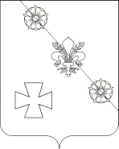 АДМИНИСТРАЦИЯКУХАРИВСКОГО СЕЛЬСКОГО  ПОСЕЛЕНИЯ  ЕЙСКОГО РАЙОНАР А С П О Р Я Ж Е Н И ЕОб утверждении номенклатуры дел администрации Кухаривского сельского поселения Ейского района на 2024 годВ соответствии с Федеральным законом от 22 октября 2004 года № 125-ФЗ «Об архивном деле Российской Федерации», Приказом Федерального архивного агентства от 20 декабря 2019 года № 236 «Об утверждении Перечня типовых управленческих архивных документов, образующихся в процессе деятельности государственных органов, органов местного самоуправления и организаций, с указанием сроков их хранения», и в целях обеспечения учета, хранения, а также систематизации документооборота в администрации Кухаривского сельского поселения Ейского района:1. Утвердить номенклатуру дел администрации Кухаривского сельского поселения Ейского района на 2024 год (прилагается).2. Контроль за исполнением настоящего распоряжения оставляю за собой.3. Настоящее распоряжение вступает в силу со дня его официального обнародования, распространяется на правоотношения, возникшие с 1 января 2024 года.ГлаваКухаривского сельского поселенияЕйского района                                                                           Н.А. Григоренкоот22.04.2024№18-р